О проекте решения «О внесении изменений и дополнений в Устав муниципального образования «Шаумяновское сельское поселение»»В целях приведения Устава муниципального образования «Шаумяновское сельское поселение» в соответствие с федеральным и областным законодательством, в соответствии со статьей 44 Федерального закона от 06.10.2003 № 131-ФЗ «Об общих принципах организации местного самоуправления в Российской Федерации», статьей 21 Устава муниципального образования «Шаумяновское сельское поселение» Собрание депутатов Шаумяновского сельского поселенияРЕШИЛО:Принять за основу проект решения «О внесении изменений и дополнений в Устав муниципального образования «Шаумяновское сельское поселение» (приложение 1).Установить порядок учета предложений по проекту решения «О внесении изменений и дополнений в Устав муниципального образования «Шаумяновское сельское поселение» и участия граждан в его обсуждении (приложение 2).Назначить публичные слушания по проекту решения «О внесении  изменений и дополнений в Устав муниципального образования «Шаумяновское сельское поселение»» на 14.00   « 05  » февраля 2015 года. Провести публичные слушания в актовом зале дома культуры Шаумяновского сельского поселения по адресу: ул. Шаумяна, д.21, х. Шаумяновский.Настоящее решение вступает в силу со дня его официального обнародования.Глава Шаумяновского сельского поселения                                                                              С.Л. Аванесянх. Шаумяновский           2015 года            №57Приложение 1 к решению                                                                                           Собрания депутатов Шаумяновского сельского поселения                                                                                          от 23.01.  2015 г. № 57ПРОЕКТ РЕШЕНИЕ СОБРАНИЯ ДЕПУТАТОВШАУМЯНОВСКОГО СЕЛЬСКОГО ПОСЕЛЕНИЯ«О внесении изменений и дополнений в Устав муниципального образования «Шаумяновское сельское поселение»В целях приведения Устава муниципального образования «Шаумяновское сельское поселение» в соответствие с федеральным и областным законодательством, в соответствии со статьей 44 Федерального закона от 06.10.2003 № 131-ФЗ «Об общих принципах организации местного самоуправления в Российской Федерации», статьей 21 Устава муниципального образования «Шаумяновское сельское поселение» Собрание депутатов Шаумяновского сельского поселенияРЕШИЛО:1. Внести в Устав муниципального образования «Шаумяновское сельское поселение» следующие изменения:1) пункт 1 статьи 2 изложить в следующей редакции:«1. К вопросам местного значения Шаумяновского сельского поселения относятся:1) составление и рассмотрение проекта бюджета Шаумяновского сельского поселения, утверждение и исполнение бюджета Шаумяновского сельского поселения, осуществление контроля за его исполнением, составление и утверждение  отчета об  исполнении данного бюджета;2) установление, изменение и отмена местных налогов и сборов Шаумяновского сельского поселения;3) владение, пользование и распоряжение имуществом, находящимся в муниципальной собственности Шаумяновского сельского поселения;4) организация в границах Шаумяновского сельского поселения электро-, тепло-, газо- и водоснабжения населения, водоотведения, снабжения населения топливом, в пределах полномочий установленных законодательством Российской Федерации;5) дорожная деятельность в отношении автомобильных дорог местного значения в границах населенных пунктов Шаумяновского сельского поселения и обеспечение безопасности дорожного движения на них, включая создание и обеспечение функционирования парковок (парковочных мест), осуществление муниципального контроля за сохранностью автомобильных дорог местного значения в границах населенных пунктов Шаумяновского сельского поселения, а также осуществление иных полномочий в области использования автомобильных дорог и осуществления дорожной деятельности в соответствии с законодательством Российской Федерации;6) обеспечение проживающих в Шаумяновском сельском поселении и нуждающихся в жилых помещениях малоимущих граждан жилыми помещениями, организация строительства и содержания муниципального жилищного фонда, создание условий для жилищного строительства, осуществление муниципального жилищного контроля, а также иных полномочий органов местного самоуправления в соответствии с жилищным законодательством;7) создание условий для предоставления транспортных услуг населению и организация транспортного обслуживания населения в границах Шаумяновского сельского поселения;8) участие в профилактике терроризма и экстремизма, а также в минимизации и (или) ликвидации последствий проявлений терроризма и экстремизма в границах Шаумяновского сельского поселения;9) создание условий для реализации мер, направленных на укрепление межнационального и межконфессионального согласия, сохранение и развитие языков и культуры народов Российской Федерации, проживающих на территории поселения, социальную и культурную адаптацию мигрантов, профилактику межнациональных (межэтнических) конфликтов;10) участие в предупреждении и ликвидации последствий чрезвычайных ситуаций в границах Шаумяновского сельского поселения;11) обеспечение первичных мер пожарной безопасности в границах населенных пунктов Шаумяновского сельского поселения;12) создание условий для обеспечения жителей Шаумяновского сельского поселения услугами связи, общественного питания, торговли и бытового обслуживания;13) организация библиотечного обслуживания населения, комплектование и обеспечение сохранности библиотечных фондов библиотек Шаумяновского сельского поселения;14) создание условий для организации досуга и обеспечения жителей Шаумяновского сельского поселения услугами организаций культуры;15) сохранение, использование и популяризация объектов культурного наследия (памятников истории и культуры), находящихся в собственности Шаумяновского сельского поселения, охрана объектов культурного наследия (памятников истории и культуры) местного (муниципального) значения, расположенных на территории Шаумяновского сельского поселения;16) создание условий для развития местного традиционного народного художественного творчества, участие в сохранении, возрождении и развитии народных художественных промыслов в Шаумяновском сельском поселении;17) обеспечение условий для развития на территории Шаумяновского сельского поселения физической культуры и массового спорта, организация проведения официальных физкультурно-оздоровительных и спортивных мероприятий Шаумяновского сельского поселения;18) создание условий для массового отдыха жителей Шаумяновского сельского поселения и организация обустройства мест массового отдыха населения, включая обеспечение свободного доступа граждан к водным объектам общего пользования и их береговым полосам;19) формирование архивных фондов Шаумяновского сельского поселения;20) организация сбора и вывоза бытовых отходов и мусора;21) утверждение правил благоустройства территории Шаумяновского сельского поселения, устанавливающих, в том числе требования по содержанию зданий (включая жилые дома), сооружений и земельных участков, на которых они расположены, к внешнему виду фасадов и ограждений соответствующих зданий и сооружений, перечень работ по благоустройству и периодичность их выполнения; установление порядка участия собственников зданий (помещений в них) и сооружений в благоустройстве прилегающих территорий; организация благоустройства территории Шаумяновского сельского поселения (включая освещение улиц, озеленение территории, установку указателей с наименованиями улиц и номерами домов, размещение и содержание малых архитектурных форм), а также использования, охраны, защиты, воспроизводства городских лесов, лесов особо охраняемых природных территорий, расположенных в границах населенных пунктов Шаумяновского сельского поселения;22) утверждение генеральных планов Шаумяновского сельского поселения, правил землепользования и застройки, утверждение подготовленной на основе генеральных планов Шаумяновского сельского поселения документации по планировке территории, выдача разрешений на строительство (за исключением случаев, предусмотренных Градостроительным кодексом Российской Федерации, иными федеральными законами), разрешений на ввод объектов в эксплуатацию при осуществлении строительства, реконструкции объектов капитального строительства, расположенных на территории Шаумяновского сельского поселения, утверждение местных нормативов градостроительного проектирования Шаумяновского сельского поселения, резервирование земель и изъятие, в том числе путем выкупа, земельных участков в границах Шаумяновского сельского поселения для муниципальных нужд, осуществление муниципального земельного контроля в границах Шаумяновского сельского поселения, осуществление в случаях, предусмотренных Градостроительным кодексом Российской Федерации, осмотров зданий, сооружений и выдача рекомендаций об устранении выявленных в ходе таких осмотров нарушений;23) присвоение адресов объектам адресации, изменение, аннулирование адресов, присвоение наименований элементам улично-дорожной сети (за исключением автомобильных дорог федерального значения, автомобильных дорог регионального или межмуниципального значения, местного значения муниципального района), наименований элементам планировочной структуры в границах Шаумяновского сельского поселения, изменение, аннулирование таких наименований, размещение информации в государственном адресном реестре;24) организация ритуальных услуг и содержание мест захоронения;25) организация и осуществление мероприятий по территориальной обороне и гражданской обороне, защите населения и территории Шаумяновского сельского поселения от чрезвычайных ситуаций природного и техногенного характера;26) создание, содержание и организация деятельности аварийно-спасательных служб и (или) аварийно-спасательных формирований на территории Шаумяновского сельского поселения;27) осуществление мероприятий по обеспечению безопасности людей на водных объектах, охране их жизни и здоровья;28) создание, развитие и обеспечение охраны лечебно-оздоровительных местностей и курортов местного значения на территории Шаумяновского сельского поселения, а также осуществление муниципального контроля в области использования и охраны особо охраняемых природных территорий местного значения;29) содействие в развитии сельскохозяйственного производства, создание условий для развития малого и среднего предпринимательства;30) организация и осуществление мероприятий по работе с детьми и молодежью в Шаумяновском сельском поселении;31) осуществление в пределах, установленных водным законодательством Российской Федерации, полномочий собственника водных объектов, информирование населения об ограничениях их использования;32) осуществление муниципального лесного контроля;33) оказание поддержки гражданам и их объединениям, участвующим в охране общественного порядка, создание условий для деятельности добровольных народных дружин;34) оказание поддержки социально ориентированным некоммерческим организациям в пределах полномочий, установленных статьями 311, 313 Федерального закона от 12 января 1996 года № 7-ФЗ «О некоммерческих организациях»;35) предоставление помещения для работы на обслуживаемом административном участке Шаумяновского сельского поселения сотруднику, замещающему должность участкового уполномоченного полиции;36) до 1 января 2017 года предоставление сотруднику, замещающему должность участкового уполномоченного полиции, и членам его семьи жилого помещения на период выполнения сотрудником обязанностей по указанной должности;37) обеспечение выполнения работ, необходимых для создания искусственных земельных участков для нужд Шаумяновского сельского поселения, проведение открытого аукциона на право заключить договор о создании искусственного земельного участка в соответствии с федеральным законом; 38) осуществление мер по противодействию коррупции в границах Шаумяновского сельского поселения.»;2) в статье 2:абзац второй пункта 2 изложить в следующей редакции:«Органы местного самоуправления Егорлыкского района вправе заключать соглашения с органами местного самоуправления Шаумяновского сельского поселения о передаче им осуществления части своих полномочий по решению вопросов местного значения за счет межбюджетных трансфертов, предоставляемых из бюджета Егорлыкского района в бюджет Шаумяновского сельского поселения в соответствии с Бюджетным кодексом Российской Федерации.»;пункты 3, 4 изложить в следующей редакции:«3. Соглашения, указанные в пункте 2 настоящей статьи, заключает Администрация Шаумяновского сельского поселения по инициативе главы Администрации Шаумяновского сельского поселения или органа местного самоуправления (должностного лица местного самоуправления) Егорлыкского района, уполномоченного уставом муниципального образования «Егорлыкский район» и (или) нормативным правовым актом Собрания депутатов Егорлыкского района.4. Соглашения, указанные в пункте 2 настоящей статьи, должны быть заключены до принятия бюджета Шаумяновского сельского поселения на очередной финансовый год (очередной финансовый год и плановый период).»;дополнить пунктом 5 следующего содержания:«5. Порядок заключения указанных соглашений в части, не урегулированной настоящим Уставом, определяется нормативным правовым актом Собрания депутатов Шаумяновского сельского поселения.»;3) пункт 1 статьи 3 изложить в следующей редакции:«1. Органы местного самоуправления Шаумяновского сельского поселения имеют право на:1) создание музеев Шаумяновского сельского поселения;2) совершение нотариальных действий, предусмотренных законодательством, в случае отсутствия в Шаумяновском сельском поселении нотариуса;3) участие в осуществлении деятельности по опеке и попечительству;4) создание условий для осуществления деятельности, связанной с реализацией прав местных национально-культурных автономий на территории Шаумяновского сельского поселения;5) оказание содействия национально-культурному развитию народов Российской Федерации и реализации мероприятий в сфере межнациональных отношений на территории Шаумяновского сельского поселения;6) участие в организации и осуществлении мероприятий по мобилизационной подготовке муниципальных предприятий и учреждений, находящихся на территории Шаумяновского сельского поселения;7) создание муниципальной пожарной охраны;8) создание условий для развития туризма;9) участие в организации и финансировании:проведения оплачиваемых общественных работ;временного трудоустройства несовершеннолетних в возрасте от 14 до 18 лет в свободное от учебы время, безработных граждан, испытывающих трудности в поиске работы, безработных граждан в возрасте от 18 до 20 лет из числа выпускников образовательных учреждений начального и среднего профессионального образования, ищущих работу впервые;ярмарок вакансий и учебных рабочих мест;10) оказание поддержки общественным наблюдательным комиссиям, осуществляющим общественный контроль за обеспечением прав человека и содействие лицам, находящимся в местах принудительного содержания;11) оказание поддержки общественным объединениям инвалидов, а также созданным общероссийскими общественными объединениями инвалидов организациям в соответствии с Федеральным законом от 24.11.1995 года № 181-ФЗ «О социальной защите инвалидов в Российской Федерации»;12) создание условий для организации проведения независимой оценки качества оказания услуг организациями в порядке и на условиях, которые установлены федеральными законами;13) предоставление гражданам жилых помещений муниципального жилищного фонда по договорам найма жилых помещений жилищного фонда социального использования в соответствии с жилищным законодательством.»;4) в подпункте 3 пункта 2, в пункте 10 статьи 7 слова «Глава Шаумяновского сельского поселения» заменить словами «глава Администрации Шаумяновского сельского поселения» в соответствующих падежах;5) в статье 9: в пункте 1  слова « Главы Шаумяновского сельского поселения» исключить; пункт 3  изложить в следующей редакции: «3.Днем голосования при проведении муниципальных выборов, в соответствии с  Федеральным законом «Об основных гарантиях избирательных прав и права на участие в референдуме граждан Российской Федерации», является второе воскресенье сентября года, в котором истекает срок полномочий депутатов Собрания депутатов Шаумяновского  сельского поселения,   а в случае если срок полномочий истекает в год проведения выборов депутатов Государственной Думы Федерального Собрания Российской Федерации очередного созыва, - день голосования на указанных выборах.»дополнить пунктом 5 следующего содержания:«5. Гарантии избирательных прав граждан при проведении муниципальных выборов, порядок назначения, подготовки, проведения, установления итогов и определения результатов муниципальных выборов устанавливаются федеральным законом и принимаемыми в соответствии с ним областными законами.»
	6) в статье 10:	слова «Глава Шаумяновского сельского поселения» заменить словами «председатель Собрания депутатов – глава Шаумяновского сельского поселения» в соответствующих падежах; в пункте 3 слова «пунктом 7 части 7 статьи 23, пунктом 5 части 13 статьи 32, статьями 62, 63 настоящего Устава» заменить словами «подпунктом 7 пункта 16 статьи 23, подпунктом 5 пункта 13 статьи 29, статьями 62, 63 настоящего Устава»;7) в статье 12:	в абзаце втором пункта 9 слова «Главы» заменить словами «Администрации»;в абзацах третьем и четвертом пункта 9 слова «Глава Шаумяновского сельского поселения» заменить словами «глава Администрации Шаумяновского сельского поселения» в соответствующих падежах;8) в статье 13:в пунктах 1, 2 и 8 слова «Глава Шаумяновского сельского поселения» заменить словами «председатель Собрания депутатов – глава Шаумяновского сельского поселения» в соответствующих падежах;подпункт 3 пункта 3 изложить в следующей редакции:«3) проекты планов и программ развития Шаумяновского сельского поселения, проекты правил землепользования и застройки, проекты планировки территорий и проекты межевания территорий, за исключением случаев, предусмотренных Градостроительным кодексом Российской Федерации, проекты правил благоустройства территорий, а также вопросы предоставления разрешений на условно разрешенный вид использования земельных участков и объектов капитального строительства, вопросы отклонения от предельных параметров разрешенного строительства, реконструкции объектов капитального строительства, вопросы изменения одного вида разрешенного использования земельных участков и объектов капитального строительства на другой вид такого использования при отсутствии утвержденных правил землепользования и застройки;»;в подпункте 6 слова «Администрации Шаумяновского сельского поселения» заменить словами «председателя Собрания депутатов – главы Шаумяновского сельского поселения»;в пункте 9 слова «Главой Шаумяновского сельского поселения» заменить словами «председателем Собрания депутатов – главой Шаумяновского сельского поселения или главой Администрации Шаумяновского сельского поселения».9) в статье 14:в пунктах 2 и 6 слова «Глава Шаумяновского сельского поселения» заменить словами «председатель Собрания депутатов – глава Шаумяновского сельского поселения» в соответствующих падежах;в пункте 5 слова «Администрации Шаумяновского сельского поселения» заменить словами «председателя Собрания депутатов – главы Шаумяновского сельского поселения».10) в абзаце втором пункта 3 статьи 15 слова «Администрации Шаумяновского сельского поселения» заменить словами «председателя Собрания депутатов – главы Шаумяновского сельского поселения»11) в подпункте 1 пункта 3, пункте  7 статьи 16 слова «Глава Шаумяновского сельского поселения» заменить словами «глава Администрации Шаумяновского сельского поселения» в соответствующих падежах;12) в подпункте 2 пункта 1 статьи 19 слова «Глава Шаумяновского сельского поселения» заменить словами «председатель Собрания депутатов – глава Шаумяновского сельского поселения»;13) в статье 20:в пункте 2 слова «и Главы Шаумяновского сельского поселения» исключить;пункт 3 изложить в следующей редакции:«3. Срок полномочий Собрания депутатов Шаумяновского сельского поселения составляет 5 лет.»;в подпункте 3 пункта 9 слова «частями 3, 4 – 7» заменить словами «частями 3, 5, 62»;14) статью 21 изложить в следующей редакции:«Статья 21. Полномочия Собрания депутатов Шаумяновского сельского поселения1. В исключительной компетенции Собрания депутатов Шаумяновского сельского поселения находятся:1) принятие Устава муниципального образования «Шаумяновское сельское поселение» и внесение в него изменений и дополнений;2) утверждение бюджета Шаумяновского сельского поселения и отчета о его исполнении;3) установление, изменение и отмена местных налогов и сборов Шаумяновского сельского поселения в соответствии с законодательством Российской Федерации о налогах и сборах;4) принятие планов и программ развития Шаумяновского сельского поселения, утверждение отчетов об их исполнении;5) определение порядка управления и распоряжения имуществом, находящимся в муниципальной собственности Шаумяновского сельского поселения;6) определение порядка принятия решений о создании, реорганизации и ликвидации муниципальных предприятий, а также об установлении тарифов на услуги муниципальных предприятий и учреждений, выполнение работ, за исключением случаев, предусмотренных федеральными законами;7) определение порядка участия Шаумяновского сельского поселения в организациях межмуниципального сотрудничества;8) определение порядка материально-технического и организационного обеспечения деятельности органов местного самоуправления;9) контроль за исполнением органами местного самоуправления и должностными лицами местного самоуправления Шаумяновского сельского поселения полномочий по решению вопросов местного значения;10) принятие решения об удалении председателя Собрания депутатов - главы Шаумяновского сельского поселения в отставку;11) избрание председателя Собрания депутатов - главы Шаумяновского сельского поселения из своего состава.2. Если областным законом и Уставом муниципального образования «Егорлыкский район» предусмотрено, что Собрание депутатов Егорлыкского района состоит из глав поселений, входящих в состав Егорлыкского района, и из депутатов представительных органов указанных поселений, избираемых представительными органами поселений из своего состава, Собрание депутатов Шаумяновского сельского поселения большинством голосов от установленной численности его депутатов избирает из своего состава депутатов Собрания депутатов Егорлыкского района в количестве, определенном Уставом муниципального образования «Егорлыкский район» в соответствии с областным законом.3. Собрание депутатов Шаумяновского сельского поселения заслушивает ежегодные отчеты председателя Собрания депутатов - главы Шаумяновского сельского поселения о результатах его деятельности, ежегодные отчеты главы Администрации Шаумяновского сельского поселения о результатах его деятельности, деятельности Администрации Шаумяновского сельского поселения, в том числе о решении вопросов, поставленных Собранием депутатов Шаумяновского сельского поселения.4. Иные полномочия Собрания депутатов Шаумяновского сельского поселения определяются федеральными законами и принимаемыми в соответствии с ними Уставом Ростовской области, областными законами, настоящим Уставом.»;15) статью 22 изложить в следующей редакции:«Статья 22. Организация деятельности Собрания депутатов Шаумяновского сельского поселения1. Деятельность Собрания депутатов Шаумяновского сельского поселения осуществляется коллегиально. Основной формой деятельности Собрания депутатов Шаумяновского сельского поселения являются его заседания, которые проводятся гласно и носят открытый характер.По решению Собрания депутатов Шаумяновского сельского поселения в случаях, предусмотренных Регламентом Собрания депутатов Шаумяновского сельского поселения в соответствии с федеральными и областными законами, может быть проведено закрытое заседание.2. Заседание Собрания депутатов Шаумяновского сельского поселения правомочно, если на нем присутствует не менее 50 процентов от числа избранных депутатов.3. Заседания Собрания депутатов Шаумяновского сельского поселения созывает председатель Собрания депутатов – глава Шаумяновского сельского поселения.Очередные заседания Собрания депутатов Шаумяновского сельского поселения проводятся в соответствии с планом работы Собрания депутатов Шаумяновского сельского поселения на год. Внеочередные заседания Собрания депутатов Шаумяновского сельского поселения созываются по мере необходимости по инициативе председателя Собрания депутатов – главы Шаумяновского сельского поселения или группы депутатов в количестве не менее половины от установленной численности депутатов.4. На заседаниях Собрания депутатов Шаумяновского сельского поселения председательствует председатель Собрания депутатов - глава Шаумяновского сельского поселения.5. Порядок проведения заседаний и иные вопросы организации деятельности Собрания депутатов Шаумяновского сельского поселения устанавливаются Регламентом Собрания депутатов Шаумяновского сельского поселения в соответствии с федеральными и областными законами, настоящим Уставом.Регламент Собрания депутатов Шаумяновского сельского поселения утверждается Собранием депутатов Шаумяновского сельского поселения.6. Собрание депутатов Шаумяновского сельского поселения в соответствии с Регламентом Собрания депутатов Шаумяновского сельского поселения образует из числа депутатов на срок своих полномочий постоянные комиссии для предварительного рассмотрения вопросов и подготовки проектов решений по вопросам, отнесенным к компетенции Собрания депутатов Шаумяновского сельского поселения.»;16) статью 23 изложить в следующей редакции:«Статья 23. Председатель Собрания депутатов - глава Шаумяновского сельского поселения1. Председатель Собрания депутатов - глава Шаумяновского сельского поселения является главой муниципального образования «Шаумяновское сельское поселение». 2. Председатель Собрания депутатов - глава Шаумяновского сельского поселения избирается Собранием депутатов Шаумяновского сельского поселения из своего состава и исполняет полномочия его председателя. 3. Председатель Собрания депутатов - глава Шаумяновского сельского поселения подконтролен и подотчетен населению и Собранию депутатов Шаумяновского сельского поселения.4. Председатель Собрания депутатов - глава Шаумяновского сельского поселения исполняет свои полномочия на непостоянной основе. Гарантии осуществления полномочий председателя Собрания депутатов - главы Шаумяновского сельского поселения определяются действующим законодательством, настоящим Уставом и принимаемыми в соответствии с ним правовыми актами Собрания депутатов Шаумяновского сельского поселения.5. Председатель Собрания депутатов - глава Шаумяновского сельского поселения избирается Собранием депутатов Шаумяновского сельского поселения открытым голосованием.6. Председатель Собрания депутатов - глава Шаумяновского сельского поселения избирается на срок полномочий Собрания депутатов Шаумяновского сельского поселения.7. В случае досрочного прекращения полномочий председателя Собрания депутатов - главы Шаумяновского сельского поселения, избранного из состава Собрания депутатов Шаумяновского сельского поселения, председатель Собрания депутатов - глава Шаумяновского сельского поселения избирается Собранием депутатов Шаумяновского сельского поселения из своего состава не позднее чем через четырнадцать дней со дня досрочного прекращения полномочий председателя Собрания депутатов - главы Шаумяновского сельского поселения на оставшийся срок полномочий Собрания депутатов Шаумяновского сельского поселения.8. Кандидатуры на должность председателя Собрания депутатов - главы Шаумяновского сельского поселения выдвигаются в предварительном порядке на собраниях депутатов, а также предлагаются непосредственно на заседании депутатами или депутатскими объединениями.В случае досрочного прекращения полномочий председателя Собрания депутатов - главы Шаумяновского сельского поселения кандидатуры на должность председателя Собрания депутатов - главы Шаумяновского сельского поселения могут выдвигаться в предварительном порядке также на заседаниях постоянных комиссий, депутатских объединений.9. Обсуждение кандидатур проводится в соответствии с Регламентом Собрания депутатов Шаумяновского сельского поселения.По всем выдвинутым кандидатурам, давшим согласие баллотироваться, проводится обсуждение. Самоотводы принимаются без обсуждения и голосования.10. Каждому кандидату до голосования предоставляется право выступить с программой деятельности в должности председателя Собрания депутатов - главы Шаумяновского сельского поселения.Каждый депутат имеет право задавать вопросы кандидату, высказывать свое мнение по программе, агитировать «за» или «против» выдвинутой кандидатуры.11. Выдвижение и обсуждение кандидатур прекращается по решению Собрания депутатов Шаумяновского сельского поселения.12. Голосование и определение его результатов осуществляется в соответствии с настоящим Уставом и Регламентом Собрания депутатов Шаумяновского сельского поселения.13. Избранным считается кандидат, за которого проголосовало более половины от установленной численности депутатов. Если ни один из кандидатов не набрал необходимого числа голосов, то проводится повторное голосование по двум кандидатам, получившим при первом голосовании относительное большинство голосов, или повторное выдвижение кандидатов (если при первом голосовании их было выдвинуто не более двух).14. Избранный председатель Собрания депутатов - глава Шаумяновского сельского поселения вступает в должность одновременно с принятием соответствующего решения или в день, определенный таким решением.15. О вступлении в должность председатель Собрания депутатов – глава Шаумяновского сельского поселения издает постановление.16. Полномочия председателя Собрания депутатов - главы Шаумяновского сельского поселения прекращаются досрочно в случае:1) смерти;2) отставки по собственному желанию;3) удаления в отставку в соответствии со статьей 741 Федерального закона  «Об общих принципах организации местного самоуправления в Российской Федерации»;4) отрешения от должности в соответствии со статьей 74 Федерального закона «Об общих принципах организации местного самоуправления в Российской Федерации»;5) признания судом недееспособным или ограниченно дееспособным;6) признания судом безвестно отсутствующим или объявления умершим;7) вступления в отношении его в законную силу обвинительного приговора суда;8) выезда за пределы Российской Федерации на постоянное место жительства;9) прекращения гражданства Российской Федерации, прекращения гражданства иностранного государства - участника международного договора Российской Федерации, в соответствии с которым иностранный гражданин имеет право быть избранным в органы местного самоуправления, приобретения им гражданства иностранного государства либо получения им вида на жительство или иного документа, подтверждающего право на постоянное проживание гражданина Российской Федерации на территории иностранного государства, не являющегося участником международного договора Российской Федерации, в соответствии с которым гражданин Российской Федерации, имеющий гражданство иностранного государства, имеет право быть избранным в органы местного самоуправления;10) отзыва избирателями;11) установленной в судебном порядке стойкой неспособности по состоянию здоровья осуществлять полномочия председателя Собрания депутатов - главы Шаумяновского сельского поселения;12) преобразования Шаумяновского сельского поселения, осуществляемого в соответствии с частями 3, 5, 62 статьи 13 Федерального закона «Об общих принципах организации местного самоуправления в Российской Федерации», а также в случае упразднения Шаумяновского сельского поселения;13) увеличения численности избирателей Шаумяновского сельского поселения более чем на 25 процентов, произошедшего вследствие изменения границ Шаумяновского сельского поселения;14) утраты Шаумяновским сельским поселением статуса муниципального образования в связи с его объединением с городским округом.17. Решение о досрочном прекращении полномочий председателя Собрания депутатов - главы Шаумяновского сельского поселения за исключением случаев, предусмотренных подпунктами 3, 4, 10, 12 и 14 пункта 16 настоящей статьи, принимается Собранием депутатов Шаумяновского сельского поселения не позднее чем через 30 календарных дней после наступления обстоятельства, являющегося основанием для досрочного прекращения полномочий председателя Собрания депутатов - главы Шаумяновского сельского поселения.Если Собрание депутатов Шаумяновского сельского поселения не принимает соответствующее решение в установленный срок, полномочия председателя Собрания депутатов - главы Шаумяновского сельского поселения считаются прекращенными со дня, следующего за днем окончания данного срока.18. В случае, если председатель Собрания депутатов - глава Шаумяновского сельского поселения, полномочия которого прекращены досрочно на основании решения Собрания депутатов Шаумяновского сельского поселения об удалении его в отставку, обжалует в судебном порядке указанное решение, Собрание депутатов Шаумяновского сельского поселения не вправе принимать решение об избрании из своего состава председателя Собрания депутатов - главы Шаумяновского сельского поселения до вступления решения суда в законную силу.19. Председатель Собрания депутатов - глава Шаумяновского сельского поселения:1) представляет Шаумяновское сельское поселение в отношениях с органами местного самоуправления других муниципальных образований, органами государственной власти, гражданами и организациями, без доверенности действует от имени Шаумяновского сельского поселения;2) подписывает и обнародует в порядке, установленном настоящим Уставом, нормативные правовые акты, принятые Собранием депутатов Шаумяновского сельского поселения;3) издает в пределах своих полномочий правовые акты;4) вправе требовать созыва внеочередного заседания Собрания депутатов Шаумяновского сельского поселения;5) обеспечивает осуществление органами местного самоуправления Шаумяновского сельского поселения полномочий по решению вопросов местного значения и отдельных государственных полномочий, переданных органам местного самоуправления Шаумяновского сельского поселения федеральными законами и областными законами;6) исполняет полномочия председателя Собрания депутатов Шаумяновского сельского поселения, в том числе;представляет Собрание депутатов Шаумяновского сельского поселения в отношениях с органами местного самоуправления, органами государственной власти, гражданами и организациями, без доверенности действует от имени Собрания депутатов Шаумяновского сельского поселения, выдает доверенности на представление интересов Собрания депутатов Шаумяновского сельского поселения;созывает заседания Собрания депутатов Шаумяновского сельского поселения и председательствует на его заседаниях;издает постановления и распоряжения по вопросам организации деятельности Собрания депутатов Шаумяновского сельского поселения, подписывает решения Собрания депутатов Шаумяновского сельского поселения, осуществляет организацию деятельности Собрания депутатов Шаумяновского сельского поселения;оказывает содействие депутатам Собрания депутатов Шаумяновского сельского поселения в осуществлении ими своих полномочий;организует в Собрании депутатов Шаумяновского сельского поселения прием граждан, рассмотрение их обращений;вносит в Собрание депутатов Шаумяновского сельского поселения проекты Регламента Собрания депутатов Шаумяновского сельского поселения, перспективных и текущих планов работы Собрания депутатов Шаумяновского сельского поселения и иных документов, связанных с организацией деятельности Собрания депутатов Шаумяновского сельского поселения;представляет депутатам проект повестки дня заседания Собрания депутатов Шаумяновского сельского поселения;подписывает протоколы заседаний Собрания депутатов Шаумяновского сельского поселения;решает иные вопросы в соответствии с федеральным и областным законодательством, настоящим Уставом и решениями Собрания депутатов Шаумяновского сельского поселения.7) осуществляет иные полномочия в соответствии с федеральным и областным законодательством, настоящим Уставом.20. Председатель Собрания депутатов - глава Шаумяновского сельского поселения представляет Собранию депутатов Шаумяновского сельского поселения ежегодные отчеты о результатах своей деятельности, в том числе о решении вопросов, поставленных Собранием депутатов Шаумяновского сельского поселения.21. Председатель Собрания депутатов - глава Шаумяновского сельского поселения должен соблюдать ограничения и запреты и исполнять обязанности, которые установлены Федеральным законом от 25 декабря 2008 года № 273-ФЗ «О противодействии коррупции» и другими федеральными законами.»;17) пункт 8 статьи 23 дополнить абзацем третьим в следующей редакции:«В случае, если Глава Шаумяновского сельского поселения, полномочия которого прекращены досрочно на основании решения Собрания депутатов Шаумяновского сельского поселения об удалении его в отставку, обжалует в судебном порядке указанное решение, Собрание депутатов Шаумяновского сельского поселения не вправе принимать решение об избрании из своего состава председателя Собрания депутатов - главы Шаумяновского сельского поселения до вступления решения суда в законную силу.»;18) статью 24 изложить в следующей редакции:«Статья 24. Заместитель председателя Собрания депутатов Шаумяновского сельского поселения1. Заместитель председателя Собрания депутатов Шаумяновского сельского поселения избирается открытым голосованием  на срок полномочий избравшего его Собрания депутатов Шаумяновского сельского поселения.2. В случае досрочного освобождения заместителя председателя Собрания депутатов Шаумяновского сельского поселения от занимаемой должности, заместитель председателя Собрания депутатов Шаумяновского сельского поселения избирается на оставшийся срок полномочий Собрания депутатов Шаумяновского сельского поселения. Кандидатуры для избрания на должность заместителя председателя Шаумяновского сельского поселения могут вноситься председателем Собрания депутатов - главой Шаумяновского сельского поселения, депутатами Собрания депутатов Шаумяновского сельского поселения. Решение об избрании заместителя председателя Собрания депутатов Шаумяновского сельского поселения считается принятым, если за него проголосовало более половины от установленной численности депутатов. Если ни один из кандидатов не набрал необходимого числа голосов, то проводится повторное голосование по двум кандидатам, получившим при первом голосовании относительное большинство голосов, или повторное выдвижение кандидатов (если при первом голосовании их было выдвинуто не более двух).3. Заместитель председателя Собрания депутатов Шаумяновского сельского поселения досрочно освобождается от занимаемой должности в случае:1) досрочного прекращения его полномочий как депутата Собрания депутатов Шаумяновского сельского поселения;2) отставки по собственному желанию;3) выражения ему недоверия Собранием депутатов Шаумяновского сельского поселения в связи с ненадлежащим исполнением полномочий заместителя председателя Собрания депутатов Шаумяновского сельского поселения.4) в иных случаях, установленных федеральными законами.4. Решение Собрания депутатов Шаумяновского сельского поселения о досрочном освобождении заместителя председателя Собрания депутатов Шаумяновского сельского поселения от занимаемой должности считается принятым, если за него проголосовало более половины от установленной численности депутатов.5. Заместитель председателя Собрания депутатов Шаумяновского сельского поселения:1) временно исполняет полномочия председателя Собрания депутатов Шаумяновского сельского поселения – главы Шаумяновского сельского поселения в случае отсутствия председателя Собрания депутатов - главы Шаумяновского сельского поселения или досрочного прекращения его полномочий;2) координирует деятельность комиссий и рабочих групп Собрания депутатов Шаумяновского сельского поселения;3) по поручению председателя Собрания депутатов - главы Шаумяновского сельского поселения решает вопросы внутреннего распорядка Собрания депутатов Шаумяновского сельского поселения.»;19) в статье 25:пункт 2 изложить в следующей редакции:«2. Администрацию Шаумяновского сельского поселения возглавляет глава Администрации Шаумяновского сельского поселения.»;в пунктах 5 и 6 слова «Глава Шаумяновского сельского поселения» заменить словами «Глава Администрации Шаумяновского сельского поселения» в соответствующих падежах;пункт 7 изложить в следующей редакции:«7. В случаях, предусмотренных федеральными и областными законами, решениями Собрания депутатов Шаумяновского сельского поселения и правовыми актами Администрации Шаумяновского сельского поселения, при Администрации Шаумяновского сельского поселения создаются коллегиальные органы – комиссии, советы и другие. Порядок создания и деятельности комиссий, советов и других коллегиальных органов при Администрации Шаумяновского сельского поселения устанавливается Собранием депутатов Шаумяновского сельского поселения или главой Администрации Шаумяновского сельского поселения в соответствии с их полномочиями, установленными федеральными и областными законами, настоящим Уставом.»;20) дополнить статьей 251 следующего содержания:«Статья 251. Глава Администрации Шаумяновского сельского поселения1. Главой Администрации Шаумяновского сельского поселения является лицо, назначаемое на должность главы Администрации Шаумяновского сельского поселения по контракту, заключаемому по результатам конкурса на замещение указанной должности.Контракт с главой Администрации Шаумяновского сельского поселения заключается на срок полномочий Собрания депутатов Шаумяновского сельского поселения, принявшего решение о назначении лица на должность главы Администрации Шаумяновского сельского поселения (до дня начала работы Собрания депутатов Шаумяновского сельского поселения нового созыва), но не менее чем на два года.2. Условия контракта для главы Администрации Шаумяновского сельского поселения утверждаются Собранием депутатов Шаумяновского сельского поселения.3. Порядок проведения конкурса на замещение должности главы Администрации Шаумяновского сельского поселения устанавливается Собранием депутатов Шаумяновского сельского поселения. Порядок проведения конкурса должен предусматривать опубликование условий конкурса, сведений о дате, времени и месте его проведения, проекта контракта не позднее чем за 20 дней до дня проведения конкурса.Общее число членов конкурсной комиссии в Шаумяновском сельском поселении устанавливается Собранием депутатов Шаумяновского сельского поселения.Половина членов конкурсной комиссии назначаются Собранием депутатов Шаумяновского сельского поселения, а другая половина – главой Администрации Егорлыкского района.4. Лицо назначается на должность главы Администрации Шаумяновского сельского поселения Собранием депутатов Шаумяновского сельского поселения из числа кандидатов, представленных конкурсной комиссией по результатам конкурса.Контракт с главой Администрации Шаумяновского сельского поселения заключается председателем Собрания депутатов - главой Шаумяновского сельского поселения.5. Глава Администрации Шаумяновского сельского поселения, осуществляющий свои полномочия на основе контракта:1) подконтролен и подотчетен Собранию депутатов Шаумяновского сельского поселения;2) представляет Собранию депутатов Шаумяновского сельского поселения ежегодные отчеты о результатах своей деятельности и деятельности Администрации Шаумяновского сельского поселения, в том числе о решении вопросов, поставленных Собранием депутатов Шаумяновского сельского поселения;3) обеспечивает осуществление Администрацией Шаумяновского сельского поселения полномочий по решению вопросов местного значения и отдельных государственных полномочий, переданных органам местного самоуправления федеральными и областными законами.6. Глава Администрации Шаумяновского сельского поселения представляет Шаумяновское сельское поселение в Совете муниципальных образований Ростовской области.7. Глава Администрации Шаумяновского сельского поселения не вправе заниматься предпринимательской, а также иной оплачиваемой деятельностью, за исключением преподавательской, научной и иной творческой деятельности. При этом преподавательская, научная и иная творческая деятельность не может финансироваться исключительно за счет средств иностранных государств, международных и иностранных организаций, иностранных граждан и лиц без гражданства, если иное не предусмотрено международным договором Российской Федерации или законодательством Российской Федерации. Глава Администрации Шаумяновского сельского поселения не вправе входить в состав органов управления, попечительских или наблюдательных советов, иных органов иностранных некоммерческих неправительственных организаций и действующих на территории Российской Федерации их структурных подразделений, если иное не предусмотрено международным договором Российской Федерации или законодательством Российской Федерации.8. Глава Администрации Шаумяновского сельского поселения должен соблюдать ограничения и запреты и исполнять обязанности, которые установлены Федеральным законом от 25 декабря 2008 года № 273-ФЗ «О противодействии коррупции» и другими федеральными законами.9. Денежное содержание главе Администрации Шаумяновского сельского поселения устанавливается решением Собрания депутатов Шаумяновского сельского поселения в соответствии с федеральными и областными законами.10. В случае временного отсутствия главы Администрации Шаумяновского сельского поселения его обязанности исполняет руководитель структурного подразделения Администрации Шаумяновского сельского поселения или иной муниципальный служащий в соответствии с Регламентом Администрации Шаумяновского сельского поселения.В случае если Регламентом Администрации Шаумяновского сельского поселения не определен муниципальный служащий, исполняющий обязанности главы Администрации Шаумяновского сельского поселения, либо в случае отсутствия данного муниципального служащего, обязанности главы Администрации Шаумяновского сельского поселения исполняет муниципальный служащий Администрации Шаумяновского сельского поселения, определяемый Собранием депутатов Шаумяновского сельского поселения.»;21) дополнить статьей 252 следующего содержания:«Статья 252. Полномочия главы Администрации Шаумяновского сельского поселения1. Глава Администрации Шаумяновского сельского поселения руководит Администрацией Шаумяновского сельского поселения на принципах единоначалия.2. Глава Администрации Шаумяновского сельского поселения:1) от имени Шаумяновского сельского поселения приобретает и осуществляет имущественные и иные права и обязанности, выступает в суде без доверенности;2) представляет Администрацию Шаумяновского сельского поселения в отношениях с органами местного самоуправления, органами государственной власти, гражданами и организациями, без доверенности действует от имени Администрации Шаумяновского сельского поселения, выдает доверенности на представление ее интересов; 3) организует взаимодействие Администрации Шаумяновского сельского поселения с председателем Собрания депутатов – главой Шаумяновского сельского поселения и Собранием депутатов Шаумяновского сельского поселения в целях осуществления полномочий по решению вопросов местного значения и отдельных государственных полномочий, переданных органам местного самоуправления федеральными и областными законами;4) взаимодействует с Губернатором Ростовской области, Правительством Ростовской области и иными органами исполнительной власти Ростовской области;5) в соответствии с областным законом принимает участие в заседаниях Правительства Ростовской области;6) в случаях и порядке, установленных Губернатором Ростовской области, вносит проекты правовых актов Губернатора Ростовской области и Правительства Ростовской области;7) обеспечивает составление и внесение в Собрание депутатов Шаумяновского сельского поселения бюджета Шаумяновского сельского поселения и отчета о его исполнении, исполнение бюджета Шаумяновского сельского поселения;8) вносит в Собрание депутатов Шаумяновского сельского поселения проекты нормативных правовых актов Собрания депутатов Шаумяновского сельского поселения, предусматривающих установление, изменение и отмену местных налогов и сборов, осуществление расходов из средств бюджета Шаумяновского сельского поселения, и дает заключения на проекты таких нормативных правовых актов;9) организует разработку, утверждение и исполнение муниципальных программ;10) в случаях и порядке, установленных федеральным и областным законодательством, муниципальными правовыми актами, организует владение, использование и распоряжение имуществом, находящимся в муниципальной собственности;11) издает в пределах своих полномочий правовые акты;12) вносит проекты решений Собрания депутатов Шаумяновского сельского поселения;13) утверждает штатное расписание Администрации Шаумяновского сельского поселения;14) является представителем нанимателя (работодателем) в отношении муниципальных служащих, проходящих муниципальную службу в Администрации Шаумяновского сельского поселения, иных работников Администрации Шаумяновского сельского поселения, вправе делегировать полномочия представителя нанимателя (работодателя) в отношении указанных муниципальных служащих в соответствии с областным законом;15) ведет прием граждан, рассматривает обращения граждан по вопросам, относящимся к его компетенции;16) осуществляет иные полномочия в соответствии с федеральным и областным законодательством, настоящим Уставом.»;22) дополнить статьей 253 следующего содержания:«Статья 253. Досрочное прекращение полномочий главы Администрации Шаумяновского сельского поселения1. Полномочия главы Администрации Шаумяновского сельского поселения, осуществляемые на основе контракта, прекращаются досрочно в случае:1) смерти;2) отставки по собственному желанию;3) расторжения контракта в соответствии с частью 11 статьи 37 Федерального закона «Об общих принципах организации местного самоуправления в Российской Федерации»;4) отрешения от должности в соответствии со статьей 74 Федерального закона «Об общих принципах организации местного самоуправления в Российской Федерации»;5) признания судом недееспособным или ограниченно дееспособным;6) признания судом безвестно отсутствующим или объявления умершим;7) вступления в отношении его в законную силу обвинительного приговора суда;8) выезда за пределы Российской Федерации на постоянное место жительства;9) прекращения гражданства Российской Федерации, прекращения гражданства иностранного государства – участника международного договора Российской Федерации, в соответствии с которым иностранный гражданин имеет право быть избранным в органы местного самоуправления, приобретения им гражданства иностранного государства либо получения им вида на жительство или иного документа, подтверждающего право на постоянное проживание гражданина Российской Федерации на территории иностранного государства, не являющегося участником международного договора Российской Федерации, в соответствии с которым гражданин Российской Федерации, имеющий гражданство иностранного государства, имеет право быть избранным в органы местного самоуправления;10) призыва на военную службу или направления на заменяющую ее альтернативную гражданскую службу;11) преобразования муниципального образования «Шаумяновское сельское поселение», осуществляемого в соответствии с частями 3, 5, 62 статьи 13 Федерального закона «Об общих принципах организации местного самоуправления в Российской Федерации», а также в случае упразднения муниципального образования «Шаумяновское сельское поселение»;12) увеличения численности избирателей муниципального образования «Шаумяновское сельское поселение» более чем на 25 процентов, произошедшего вследствие изменения границ Шаумяновского сельского поселения;13) утраты Шаумяновским сельским поселением статуса муниципального образования в связи с его объединением с городским округом;14) вступления в должность Главы Шаумяновского сельского поселения, исполняющего полномочия главы Администрации Шаумяновского сельского поселения.2. Контракт с главой Администрации Шаумяновского сельского поселения может быть расторгнут по соглашению сторон или в судебном порядке на основании заявления:1) Собрания депутатов Шаумяновского сельского поселения или председателя Собрания депутатов – главы Шаумяновского сельского поселения – в связи с нарушением условий контракта в части, касающейся решения вопросов местного значения, а также в связи с несоблюдением ограничений, установленных частью 9 статьи 37 Федерального закона «Об общих принципах организации местного самоуправления в Российской Федерации»;2) Губернатора Ростовской области – в связи с нарушением условий контракта в части, касающейся осуществления отдельных государственных полномочий, переданных органам местного самоуправления федеральными и областными законами, а также в связи с несоблюдением ограничений, установленных частью 9 статьи 37 Федерального закона «Об общих принципах организации местного самоуправления в Российской Федерации»;3) главы Администрации Шаумяновского сельского поселения – в связи с нарушениями условий контракта органами местного самоуправления Шаумяновского сельского поселения и (или) органами государственной власти Ростовской области.3. В случае досрочного прекращения полномочий главы Администрации Шаумяновского сельского поселения его обязанности исполняет руководитель структурного подразделения Администрации Шаумяновского сельского поселения или иной муниципальный служащий в соответствии с Регламентом Администрации Шаумяновского сельского поселения.В случае если Регламентом Администрации Шаумяновского сельского поселения не определен муниципальный служащий, исполняющий обязанности главы Администрации Шаумяновского сельского поселения, либо в случае отсутствия данного муниципального служащего, обязанности главы Администрации Шаумяновского сельского поселения исполняет муниципальный служащий Администрации Шаумяновского сельского поселения, определяемый Собранием депутатов Шаумяновского сельского поселения.»;23) статью 26 изложить в следующей редакции:«Статья 26. Структура Администрации Шаумяновского сельского поселения1. В структуру Администрации Шаумяновского сельского поселения входят: глава Администрации Шаумяновского сельского поселения, структурные подразделения Администрации Шаумяновского сельского поселения, должности муниципальной службы, должности по техническому обеспечению деятельности Администрации Шаумяновского сельского поселения, не входящие в состав структурных подразделений Администрации Шаумяновского сельского поселения.2. Структура Администрации Шаумяновского сельского поселения утверждается Собранием депутатов Шаумяновского сельского поселения по представлению главы Администрации Шаумяновского сельского поселения.3. Штатное расписание Администрации Шаумяновского сельского поселения утверждается главой Администрации Шаумяновского сельского поселения на основе структуры Администрации Шаумяновского сельского поселения исходя из расходов на содержание Администрации Шаумяновского сельского поселения, предусмотренных бюджетом Шаумяновского сельского поселения.4. Глава Администрации Шаумяновского сельского поселения назначает и увольняет работников Администрации Шаумяновского сельского поселения, осуществляет иные полномочия в отношении работников Администрации Шаумяновского сельского поселения в соответствии с федеральным и областным законодательством о муниципальной службе и трудовым законодательством.5. Полномочия и порядок организации работы структурных подразделений Администрации Шаумяновского сельского поселения определяются Регламентом Администрации Шаумяновского сельского поселения и (или) положениями об этих подразделениях, утверждаемыми главой Администрации Шаумяновского сельского поселения. Структурные подразделения Администрации Шаумяновского сельского поселения не обладают правами юридического лица.6. Руководители структурных подразделений Администрации Шаумяновского сельского поселения:1) организуют работу структурного подразделения Администрации Шаумяновского сельского поселения;2) разрабатывают и вносят главе Администрации Шаумяновского сельского поселения проекты правовых актов и иные предложения в пределах своей компетенции;3) рассматривают обращения граждан, ведут прием граждан по вопросам, относящимся к их компетенции;4) решают иные вопросы в соответствии с федеральным и областным законодательством, настоящим Уставом.24) в статье 27:абзац первый пункта 1 изложить в следующей редакции:«1. Администрация Шаумяновского сельского поселения под руководством главы Администрации Шаумяновского сельского поселения:»;подпункты 1-51 пункта 1 изложить в следующих редакциях:«1) обеспечивает составление проекта бюджета Шаумяновского сельского поселения, исполнение бюджета Шаумяновского сельского поселения, осуществляет контроль за исполнением данного бюджета в соответствии с Бюджетным кодексом Российской Федерации, обеспечивает составление отчета об исполнении бюджета Шаумяновского сельского поселения;2) разрабатывает проекты муниципальных правовых актов об установлении, изменении и отмене местных налогов и сборов Шаумяновского сельского поселения в соответствии с законодательством Российской Федерации о налогах и сборах;3) осуществляет владение, пользование и распоряжение имуществом, находящимся в муниципальной собственности Шаумяновского сельского поселения;4) организует в границах Шаумяновского сельского поселения электро-, тепло-, газо- и водоснабжение населения, водоотведение, снабжение населения топливом, в пределах полномочий, установленных законодательством Российской Федерации;5) организует дорожную деятельность в отношении автомобильных дорог местного значения в границах населенных пунктов Шаумяновского сельского поселения и обеспечивает безопасность дорожного движения на них, включая создание и обеспечение функционирования парковок (парковочных мест), осуществляет муниципальный контроль за сохранностью автомобильных дорог местного значения в границах населенных пунктов Шаумяновского сельского поселения, а также осуществляет иные полномочия в области использования автомобильных дорог и осуществления дорожной деятельности в соответствии с законодательством Российской Федерации;6) обеспечивает проживающих в Шаумяновском сельском поселении и нуждающихся в жилых помещениях малоимущих граждан жилыми помещениями, организует строительство и содержание муниципального жилищного фонда, создает условия для жилищного строительства, осуществляет муниципальный жилищный контроль, а также иные полномочия в соответствии с жилищным законодательством;7) создает условия для предоставления транспортных услуг населению и организует транспортное обслуживание населения в границах Шаумяновского сельского поселения;8) участвует в профилактике терроризма и экстремизма, а также в минимизации и (или) ликвидации последствий проявлений терроризма и экстремизма в границах Шаумяновского сельского поселения;9) создает условия для реализации мер, направленных на укрепление межнационального и межконфессионального согласия, сохранение и развитие языков и культуры народов Российской Федерации, проживающих на территории Шаумяновского сельского поселения, социальную и культурную адаптацию мигрантов, профилактику межнациональных (межэтнических) конфликтов;10) участвует в предупреждении и ликвидации последствий чрезвычайных ситуаций в границах Шаумяновского сельского поселения;11) обеспечивает первичные меры пожарной безопасности в границах населенных пунктов Шаумяновского сельского поселения;12) создает условия для обеспечения жителей Шаумяновского сельского поселения услугами связи, общественного питания, торговли и бытового обслуживания;13) организует библиотечное обслуживание населения, комплектование и обеспечение сохранности библиотечных фондов библиотек Шаумяновского сельского поселения;14) создает условия для организации досуга и обеспечения жителей Шаумяновского сельского поселения услугами организаций культуры;15) организует сохранение, использование и популяризацию объектов культурного наследия (памятников истории и культуры), находящихся в собственности Шаумяновского сельского поселения, охрану объектов культурного наследия (памятников истории и культуры) местного (муниципального) значения, расположенных на территории Шаумяновского сельского поселения;16) создает условия для развития местного традиционного народного художественного творчества, участвует в сохранении, возрождении и развитии народных художественных промыслов в Ивановском сельском поселении;17) обеспечивает условия для развития на территории Шаумяновского сельского поселения физической культуры и массового спорта, организует проведение официальных физкультурно-оздоровительных и спортивных мероприятий Шаумяновского сельского поселения;18) создает условия для массового отдыха жителей Шаумяновского сельского поселения и организует обустройство мест массового отдыха населения, в том числе обеспечивает свободный доступ граждан к водным объектам общего пользования и их береговым линиям;19) организует формирование архивных фондов Шаумяновского сельского поселения;20) организует сбор и вывоз бытовых отходов и мусора;21) организует утверждение правил благоустройства территории Шаумяновского сельского поселения, устанавливающих, в том числе требования по содержанию зданий (включая жилые дома), сооружений и земельных участков, на которых они расположены, к внешнему виду фасадов и ограждений соответствующих зданий и сооружений, перечня работ по благоустройству и периодичность их выполнения; устанавливает  порядок участия собственников зданий (помещений в них) и сооружений в благоустройстве прилегающих территорий; организует благоустройство территории поселения (включая освещение улиц, озеленение территории, установку указателей с наименованиями улиц и номерами домов, размещение и содержание малых архитектурных форм), а также использование, охрану, защиту, воспроизводство городских лесов, лесов особо охраняемых природных территорий, расположенных в границах населенных пунктов Шаумяновского сельского поселения;22) осуществляет муниципальный лесной контроль;23) разрабатывает проекты генеральных планов Шаумяновского сельского поселения, правил землепользования и застройки, утверждает подготовленную на основе генеральных планов Шаумяновского сельского поселения документацию по планировке территории, выдает разрешения на строительство (за исключением случаев, предусмотренных Градостроительным кодексом Российской Федерации, иными федеральными законами), разрешения на ввод объектов в эксплуатацию при осуществлении строительства, реконструкции объектов капитального строительства, расположенных на территории Шаумяновского сельского поселения, утверждает местные нормативы градостроительного проектирования Шаумяновского сельского поселения, резервирует земли и изымает, в том числе путем выкупа, земельных участков в границах Шаумяновского сельского поселения для муниципальных нужд, осуществляет муниципальный земельный контроль в границах Шаумяновского сельского поселения, осуществляет в случаях, предусмотренных Градостроительным кодексом Российской Федерации, осмотры зданий, сооружений и выдачу рекомендаций об устранении выявленных в ходе таких осмотров нарушений;24) присваивает адреса объектам адресации, изменяет, аннулирует адреса, присваивает наименования элементам улично-дорожной сети (за исключением автомобильных дорог федерального значения, автомобильных дорог регионального или межмуниципального значения, местного значения муниципального района), наименования элементам планировочной структуры в границах Шаумяновского сельского поселения, изменяет, аннулирует такие наименования, размещает информацию в государственном адресном реестре;25) организует оказание ритуальных услуг и обеспечивает содержание мест захоронения;26) организует и осуществляет мероприятия по территориальной обороне и гражданской обороне, защите населения и территории Шаумяновского сельского поселения от чрезвычайных ситуаций природного и техногенного характера;27) создает, содержит и организует деятельность аварийно-спасательных служб и (или) аварийно-спасательных формирований на территории Шаумяновского сельского поселения;28) осуществляет мероприятия по обеспечению безопасности людей на водных объектах, охране их жизни и здоровья;29) осуществляет в пределах, установленных водным законодательством Российской Федерации, полномочия собственника водных объектов, информирует население об ограничениях их использования;30) представляет в уполномоченный орган исполнительной власти Ростовской области предложения о признании территории лечебно-оздоровительной местностью или курортом местного значения, осуществляет развитие и обеспечение охраны лечебно-оздоровительных местностей и курортов местного значения на территории Шаумяновского сельского поселения, а также осуществляет муниципальный контроль в области использования и охраны особо охраняемых природных территорий местного значения;31) содействует развитию сельскохозяйственного производства, создает условия для развития малого и среднего предпринимательства;32) организует и осуществляет мероприятия по работе с детьми и молодежью в Шаумяновском сельском поселении;33) утверждает и реализует муниципальные программы в области энергосбережения и повышения энергетической эффективности, организует проведение энергетического обследования многоквартирных домов, помещения в которых составляют муниципальный жилищный фонд в границах Шаумяновского сельского поселения, организует и проводит иные мероприятия, предусмотренные законодательством об энергосбережении и о повышении энергетической эффективности;34) оказывает поддержку гражданам и их объединениям, участвующим в охране общественного порядка, создает условия для деятельности добровольных народных дружин;35) оказывает поддержку социально ориентированным некоммерческим организациям в пределах полномочий, установленных статьями 311 и 313 Федерального закона от 12 января 1996 года № 7-ФЗ «О некоммерческих организациях»;36) обеспечивает выполнение работ, необходимых для создания искусственных земельных участков для нужд Шаумяновского сельского поселения, организует проведение открытого аукциона  на право заключить договор о создании искусственного земельного участка в соответствии с федеральным законом;37) осуществляет меры по противодействию коррупции в границах Шаумяновского сельского поселения;38) создает муниципальные предприятия и учреждения, осуществляет финансовое обеспечение деятельности муниципальных казенных учреждений и финансовое обеспечение выполнения муниципального задания бюджетными и автономными муниципальными учреждениями, а также осуществляет закупки товаров, работ, услуг для обеспечения муниципальных нужд; 39) осуществляет организационное и материально-техническое обеспечение подготовки и проведения муниципальных выборов, местного референдума, голосования по отзыву депутата Собрания депутатов Шаумяновского сельского поселения, председателя Собрания депутатов – главы Шаумяновского сельского поселения, голосования по вопросам изменения границ, преобразования Шаумяновского сельского поселения;40) разрабатывает проекты и организует выполнение планов и программ комплексного социально-экономического развития Шаумяновского сельского поселения, а также организует сбор статистических показателей, характеризующих состояние экономики и социальной сферы Шаумяновского сельского поселения, и предоставляет указанные данные органам государственной власти в порядке, установленном Правительством Российской Федерации;41) вправе учреждать печатное средство массовой информации для опубликования муниципальных правовых актов, обсуждения проектов муниципальных правовых актов по вопросам местного значения, доведения до сведения жителей Шаумяновского сельского поселения официальной информации о социально-экономическом и культурном развитии Шаумяновского сельского поселения, о развитии его общественной инфраструктуры и иной официальной информации, может выступать соучредителем межмуниципального печатного средства массовой информации;42) осуществляет международные и внешнеэкономические связи в соответствии с федеральными законами;43) организует профессиональное образование и дополнительное профессиональное образование председателя Собрания депутатов – главы Шаумяновского сельского поселения, депутатов Собрания депутатов Шаумяновского сельского поселения, муниципальных служащих и работников муниципальных учреждений;44) устанавливает тарифы на услуги, предоставляемые муниципальными предприятиями и учреждениями, и работы, выполняемые муниципальными предприятиями и учреждениями, если иное не предусмотрено федеральными законами;45) организует и осуществляет муниципальный контроль на территории Шаумяновского сельского поселения;46) разрабатывает и принимает административные регламенты проведения проверок при осуществлении муниципального контроля;47) организует и проводит мониторинг эффективности муниципального контроля в соответствующих сферах деятельности, показатели и методика проведения которого утверждаются Правительством Российской Федерации;48) вправе создавать муниципальную пожарную охрану;49) осуществляет полномочия по организации теплоснабжения, предусмотренные Федеральным законом «О теплоснабжении»;50) осуществляет полномочия в сфере водоснабжения и водоотведения, предусмотренные Федеральным законом «О водоснабжении и водоотведении»;51) исполняет иные полномочия по решению вопросов местного значения в соответствии с федеральными законами, настоящим Уставом.»;	25) в пункте 4 статьи 28 слова «Главы Шаумяновского сельского поселения» заменить словами «председателя Собрания депутатов - главы Шаумяновского сельского поселения»;26) в статье 29: слова «Глава Шаумяновского сельского поселения» заменить словами «председатель Собрания депутатов - глава Шаумяновского сельского поселения» в соответствующих падежах;в пункте 4 слова «4 года» заменить словами «5 лет»;пункт 5 изложить в следующей редакции:«5. Председатель Собрания депутатов – глава Шаумяновского сельского поселения избирается на срок полномочий Собрания депутатов Шаумяновского сельского поселения.»;пункт 6 изложить в следующей редакции:«6. Председатель Собрания депутатов – глава Шаумяновского сельского поселения, заместитель председателя Собрания депутатов Шаумяновского сельского поселения и иные депутаты Собрания депутатов Шаумяновского сельского поселения осуществляют свои полномочия на непостоянной основе.»;пункт 8 изложить в следующей редакции:«8. Председатель Собрания депутатов – глава Шаумяновского сельского поселения  не может быть депутатом Государственной Думы Федерального Собрания Российской Федерации, членом Совета Федерации Федерального Собрания Российской Федерации, депутатом законодательных (представительных) органов государственной власти субъектов Российской Федерации, занимать иные государственные должности Российской Федерации, государственные должности субъектов Российской Федерации, а также должности государственной гражданской службы и должности муниципальной службы»;пункты 9, 12, абзац второй пункта 14 признать утратившим силу;27) в подпункте 2 пункта 9 статьи 29 слова «состоять членом управления» заменить словами «состоять членом органа управления»;28) в статье 30 слова «Глава Шаумяновского сельского поселения» заменить словами «председатель Собрания депутатов – глава Шаумяновского сельского поселения» в соответствующих падежах;29) в статье 31 слова «Глава Шаумяновского сельского поселения» заменить словами «председатель Собрания депутатов – глава Шаумяновского сельского поселения» в соответствующих падежах;30) в статье 32 слова «Глава Шаумяновского сельского поселения» заменить словами «председатель Собрания депутатов – глава Шаумяновского сельского поселения»;31) пункт 3 статьи 34 изложить в следующей редакции:«3. На заседаниях Собрания депутатов Шаумяновского сельского поселения депутат вправе в порядке, установленном регламентом указанного органа:1) избирать и быть избранным на должности председателя Собрания депутатов – главы Шаумяновского сельского поселения, заместителя председателя Собрания депутатов Шаумяновского сельского поселения, выдвигать кандидатуры (в том числе и свою кандидатуру) на эти должности, заявлять отводы кандидатам;2) избирать и быть избранным в органы Собрания депутатов Шаумяновского сельского поселения, выдвигать кандидатуры (в том числе и свою кандидатуру) в эти органы, заявлять отводы кандидатам;3) избирать и быть избранным в состав Собрания депутатов Егорлыкского района, в случае если областным законом и Уставом муниципального образования «Егорлыкский район» предусмотрено, что Собрание депутатов Егорлыкского района состоит из глав поселений, входящих в состав Егорлыкского района, и из депутатов представительных органов указанных поселений, избираемых представительными органами поселений из своего состава;4) участвовать в прениях, вносить предложения и замечания по существу обсуждаемых вопросов, по порядку ведения заседания;5) предлагать кандидатуры и высказывать свое мнение по кандидатурам должностных лиц, избираемых, назначаемых, утверждаемых или подлежащих согласованию Собранием депутатов Шаумяновского сельского поселения;6) задавать вопросы выступающим, давать справки;7) выступать по мотивам голосования (до момента голосования);8) требовать постановки своих предложений на голосование;9) требовать повторного голосования в случаях установленного нарушения правил голосования;10) пользоваться иными правами в соответствии с настоящим Уставом и регламентом Собрания депутатов Шаумяновского сельского поселения.»;32) статьи 37, 39-41 признать утратившими силу;33) статью 38 изложить в следующей редакции:«Статья 38. Использование депутатом Собрания депутатов Шаумяновского сельского поселения, председателем Собрания депутатов – главой Шаумяновского сельского поселения средств связи и право на пользование транспортом 1. Депутат Собрания депутатов Шаумяновского сельского поселения, председатель Собрания депутатов – глава Шаумяновского сельского поселения по вопросам, связанным с осуществлением своих полномочий, имеют право пользоваться по предъявлении удостоверения всеми видами связи, которой располагают органы местного самоуправления и организации всех форм собственности, расположенные на территории Шаумяновского сельского поселения. Расходы, связанные с предоставлением депутату Собрания депутатов Шаумяновского сельского поселения, председателю Собрания депутатов – главе Шаумяновского сельского поселения, услуг связи, возмещаются за счет средств, предусмотренных бюджетной сметой Собрания депутатов Шаумяновского сельского поселения либо Администрации Шаумяновского сельского поселения.2. Телефонные переговоры из гостиниц и с домашних телефонов оплачиваются самим депутатом Собрания депутатов Шаумяновского сельского поселения, председателем Собрания депутатов – главой Шаумяновского сельского поселения. 34) пункт 8 статьи 39 изложить в следующей редакции:«8. Единовременная выплата при предоставлении ежегодного оплачиваемого отпуска выплачивается Главе Шаумяновского сельского поселения один раз в календарном году, материальная помощь – один раз в квартал. Указанные выплаты осуществляются в порядке и размерах, установленных нормативным правовым актом Собрания депутатов Шаумяновского сельского поселения.»;35) статью 42 изложить в следующей редакции:«Статья 42. Социальные гарантии депутата Собрания депутатов Шаумяновского сельского поселения, председателя Собрания депутатов - главы Шаумяновского сельского поселенияПредседателю Собрания депутатов – главе Шаумяновского сельского поселения, депутату Собрания депутатов Шаумяновского сельского поселения гарантируются:1) страхование на случай причинения вреда его здоровью и имуществу в связи с исполнением им должностных полномочий;2) право на дополнительное профессиональное образование.»;36) абзац второй подпункта 3 пункта 3 статьи 42 изложить в следующей редакции:«а) один раз в квартал компенсации на лечение;»;37) статью 43 изложить в следующей редакции:«Статья 43. Финансирование расходов, связанных с предоставлением гарантий депутатам Собрания депутатов Шаумяновского сельского поселения, председателю Собрания депутатов – главе Шаумяновского сельского поселенияРасходы, связанные с предоставлением гарантий депутатам Собрания депутатов Шаумяновского сельского поселения, председателю Собрания депутатов – главе Шаумяновского сельского поселения, финансируются за счет средств бюджета Шаумяновского сельского поселения.»;38) в статье 44:пункты 7-9 изложить в следующей редакции:«7. Собрание депутатов Шаумяновского сельского поселения по вопросам, отнесенным к его полномочиям федеральными и областными законами, настоящим Уставом, принимает решения, устанавливающие правила, обязательные для исполнения на территории Шаумяновского сельского поселения, решение об удалении председателя Собрания депутатов - главы Шаумяновского сельского поселения в отставку, а также решения по вопросам организации деятельности Собрания депутатов Шаумяновского сельского поселения и по иным вопросам, отнесенным к его компетенции федеральными законами, областными законами, настоящим Уставом. 8. Председатель Собрания депутатов – глава Шаумяновского сельского поселения в пределах своих полномочий, установленных настоящим Уставом и решениями Собрания депутатов Шаумяновского сельского поселения, издает постановления и распоряжения по вопросам организации деятельности Собрания депутатов Шаумяновского сельского поселения.Председатель Собрания депутатов – глава Шаумяновского сельского поселения издает постановления и распоряжения по иным вопросам, отнесенным к его компетенции настоящим Уставом в соответствии с Федеральным законом «Об общих принципах организации местного самоуправления в Российской Федерации», другими федеральными законами. 9. Глава Администрации Шаумяновского сельского поселения в пределах своих полномочий, установленных федеральными и областными законами, настоящим Уставом, нормативными правовыми актами Собрания депутатов Шаумяновского сельского поселения, издает постановления Администрации Шаумяновского сельского поселения по вопросам местного значения и вопросам, связанным с осуществлением отдельных государственных полномочий, переданных органам местного самоуправления федеральными и областными законами, а также распоряжения Администрации Шаумяновского сельского поселения по вопросам организации работы Администрации Шаумяновского сельского поселения.»; дополнить пунктом 10 следующего содержания: «10. Муниципальные нормативные правовые акты подлежат включению в регистр муниципальных нормативных правовых актов Ростовской области, организация и ведение которого осуществляются Правительством Ростовской области, в порядке, установленном Областным законом от 6 августа 2008 года № 48-ЗС «О регистре муниципальных нормативных правовых актов Ростовской области»;39) пункт 6 статьи 45 изложить в следующей редакции:«6. Устав муниципального образования «Шаумяновское сельское поселение», муниципальный правовой акт о внесении изменений и дополнений в Устав муниципального образования  «Шаумяновское сельское поселение» подлежат официальному опубликованию (обнародованию) после их государственной регистрации и вступают в силу после их официального опубликования (обнародования).Председатель Собрания депутатов – глава Шаумяновского сельского поселения обязан опубликовать (обнародовать) зарегистрированные Устав муниципального образования «Шаумяновское сельское поселение», муниципальный правовой акт о внесении изменений и дополнений в Устав муниципального образования «Шаумяновское сельское поселение» в течение семи дней со дня его поступления из территориального органа уполномоченного федерального органа исполнительной власти в сфере регистрации уставов муниципальных образований. Изменения и дополнения, внесенные в Устав муниципального образования «Шаумяновское сельское поселение» и изменяющие структуру органов местного самоуправления, полномочия органов местного самоуправления (за исключением полномочий, срока полномочий и порядка избрания выборных должностных лиц муниципального образования «Шаумяновское сельское поселение»), вступают в силу после истечения срока полномочий представительного органа муниципального образования «Шаумяновское сельское поселение», принявшего муниципальный правовой акт о внесении в устав указанных изменений и дополнений, за исключением случаев, предусмотренных Федеральным законом «Об общих принципах организации местного самоуправления в Российской Федерации». Изменения и дополнения, внесенные в Устав муниципального образования «Шаумяновское сельское поселение» и предусматривающие создание контрольно-счетного органа муниципального образования «Шаумяновское сельское поселение», вступают в силу в порядке, предусмотренном абзацем первым настоящего пункта.»;40) в пункте 3 статьи 46 слова «Главы Шаумяновского сельского поселения» заменить словами «председателя Собрания депутатов-главы Шаумяновского сельского поселения»;41) в статье 47:в пункте 2 слова «Главе Шаумяновского сельского поселения» заменить словами «председателю Собрания депутатов - главе Шаумяновского сельского поселения»;пункты 3, 4 признать утратившим силу42) в статье 48:слова «Глава Шаумяновского сельского поселения» заменить словами «председатель Собрания депутатов - глава Шаумяновского сельского поселения»;43) в статье 49:пункт 1 изложить в следующей редакции:«1. Муниципальные нормативные правовые акты, затрагивающие права, свободы и обязанности человека и гражданина, вступают в силу после их официального опубликования (обнародования).»;в абзацах втором, четвертом пункта 3, пункте 4 подпункте 4 пункта 6 слова «Глава Шаумяновского сельского поселения» заменить словами «глава Администрации Шаумяновского сельского поселения» в соответствующих падежах;в подпункте 3 пункта 6 слова «Глава Шаумяновского сельского поселения» заменить словами «председатель Собрания депутатов - глава Шаумяновского сельского поселения»;44) в статье 54 слова «Глава Шаумяновского сельского поселения» заменить словами «глава Администрации Шаумяновского сельского поселения» в соответствующих падежах;45) в статье 56:наименование изложить в следующей редакции:«Статья 56. Составление, рассмотрение и утверждение бюджета Шаумяновского сельского поселения»;в пункте 4 слова «Главой Шаумяновского сельского поселения» заменить словами «главой Администрации Шаумяновского сельского поселения»;46) в абзаце втором пункта 2 статьи 58 слова «Главы Шаумяновского сельского поселения» заменить словами «главы Администрации Шаумяновского сельского поселения»;47) в статье 59 слова «Глава Шаумяновского сельского поселения» заменить словами «глава Администрации Шаумяновского сельского поселения» в соответствующих падежах;48) в статье 61 слова «Главу Шаумяновского сельского поселения» заменить словами «председателя Собрания депутатов - главу Шаумяновского сельского поселения»;49) в статье 63 слова «Глава Шаумяновского сельского поселения» заменить словами «председатель Собрания депутатов - глава Шаумяновского сельского поселения, глава Администрации Шаумяновского сельского поселения» в соответствующих падежах;50) статью 64 изложить в следующей редакции:Статья 64. Удаление председателя Собрания депутатов – главы Шаумяновского сельского поселения в отставку1. Собрание депутатов Шаумяновского сельского поселения в соответствии с Федеральным законом «Об общих принципах организации местного самоуправления в Российской Федерации» вправе удалить председателя Собрания депутатов - главу Шаумяновского сельского поселения в отставку по инициативе депутатов Собрания депутатов Шаумяновского сельского поселения или по инициативе Губернатора Ростовской области. 2. Основаниями для удаления председателя Собрания депутатов – главы Шаумяновского сельского поселения в отставку являются:1) решения, действия (бездействие) председателя Собрания депутатов – главы Шаумяновского сельского поселения, повлекшие (повлекшее) наступление последствий, предусмотренных пунктами 2 и 3 части 1 статьи 75 Федерального закона «Об общих принципах организации местного самоуправления в Российской Федерации»; 2) неисполнение в течение трех и более месяцев обязанностей по решению вопросов местного значения, осуществлению полномочий, предусмотренных Федеральным законом «Об общих принципах организации местного самоуправления в Российской Федерации», иными федеральными законами, настоящим Уставом, и (или) обязанностей по обеспечению осуществления органами местного самоуправления Шаумяновского сельского поселения отдельных государственных полномочий, переданных органам местного самоуправления Шаумяновского сельского поселения федеральными законами и областными законами;3) неудовлетворительная оценка деятельности председателя Собрания депутатов – главы Шаумяновского сельского поселения Собранием депутатов Шаумяновского сельского поселения по результатам его ежегодного отчета перед Собранием депутатов Шаумяновского сельского поселения, данная два раза подряд;4) несоблюдение ограничений и запретов и неисполнение обязанностей, которые установлены Федеральным законом от 25 декабря 2008 года № 273-ФЗ «О противодействии коррупции» и другими федеральными законами;5) допущение председателем Собрания депутатов – главой Шаумяновского сельского поселения, Администрацией Шаумяновского сельского поселения, иными органами и должностными лицами местного самоуправления Шаумяновского сельского поселения и подведомственными организациями массового нарушения государственных гарантий равенства прав и свобод человека и гражданина в зависимости от расы, национальности, языка, отношения к религии и других обстоятельств, ограничения прав и дискриминации по признакам расовой, национальной, языковой или религиозной принадлежности, если это повлекло нарушение межнационального и межконфессионального согласия и способствовало возникновению межнациональных (межэтнических) и межконфессиональных конфликтов.3. Инициатива депутатов Собрания депутатов Шаумяновского сельского поселения об удалении председателя Собрания депутатов – главы Шаумяновского сельского поселения в отставку, выдвинутая не менее чем одной третью от установленной численности депутатов Собрания депутатов Шаумяновского сельского поселения, оформляется в виде обращения, которое вносится в Собрание депутатов Шаумяновского сельского поселения. Указанное обращение вносится вместе с проектом решения Собрания депутатов Шаумяновского сельского поселения об удалении председателя Собрания депутатов – главы Шаумяновского сельского поселения в отставку. О выдвижении данной инициативы председатель Собрания депутатов – глава Шаумяновского сельского поселения и Губернатор Ростовской области уведомляются не позднее дня, следующего за днем внесения указанного обращения в Собрание депутатов Шаумяновского сельского поселения.4. Рассмотрение инициативы депутатов Собрания депутатов Шаумяновского сельского поселения об удалении председателя Собрания депутатов – главы Шаумяновского сельского поселения в отставку осуществляется с учетом мнения Губернатора Ростовской области.5. В случае, если при рассмотрении инициативы депутатов Собрания депутатов Шаумяновского сельского поселения об удалении председателя Собрания депутатов – главы Шаумяновского сельского поселения в отставку предполагается рассмотрение вопросов, касающихся обеспечения осуществления органами местного самоуправления Шаумяновского сельского поселения отдельных государственных полномочий, переданных органам местного самоуправления Шаумяновского сельского поселения федеральными законами и областными законами, и (или) решений, действий (бездействия) председателя Собрания депутатов – главы Шаумяновского сельского поселения, повлекших (повлекшего) наступление последствий, предусмотренных пунктами 2 и 3 части 1 статьи 75 Федерального закона «Об общих принципах организации местного самоуправления в Российской Федерации», решение об удалении председателя Собрания депутатов – главы Шаумяновского сельского поселения в отставку может быть принято только при согласии Губернатора Ростовской области.6. Инициатива Губернатора Ростовской области об удалении председателя Собрания депутатов – главы Шаумяновского сельского поселения в отставку оформляется в виде обращения, которое вносится в Собрание депутатов Шаумяновского сельского поселения вместе с проектом соответствующего решения Собрания депутатов Шаумяновского сельского поселения. О выдвижении данной инициативы председатель Собрания депутатов – глава Шаумяновского сельского поселения уведомляется не позднее дня, следующего за днем внесения указанного обращения в Собрание депутатов Шаумяновского сельского поселения.7. Рассмотрение инициативы депутатов Собрания депутатов Шаумяновского сельского поселения или Губернатора Ростовской области об удалении председателя Собрания депутатов – главы Шаумяновского сельского поселения в отставку осуществляется Собранием депутатов Шаумяновского сельского поселения в течение одного месяца со дня внесения соответствующего обращения.Заседание Собрания депутатов Шаумяновского сельского поселения, на котором рассматривается указанная инициатива, проходит под председательством депутата Собрания депутатов Шаумяновского сельского поселения, уполномоченного на это Собранием депутатов Шаумяновского сельского поселения.8. Решение Собрания депутатов Шаумяновского сельского поселения об удалении председателя Собрания депутатов – главы Шаумяновского сельского поселения в отставку считается принятым, если за него проголосовало не менее двух третей от установленной численности депутатов Собрания депутатов Шаумяновского сельского поселения. 9. Решение об удалении председателя Собрания депутатов – главы Шаумяновского сельского поселения в отставку подписывается депутатом, председательствующим на заседании Собрания депутатов Шаумяновского сельского поселения.10. При рассмотрении и принятии Собранием депутатов Шаумяновского сельского поселения решения об удалении председателя Собрания депутатов – главы Шаумяновского сельского поселения в отставку должны быть обеспечены:1) заблаговременное получение им уведомления о дате и месте проведения соответствующего заседания, а также ознакомление с обращением депутатов Собрания депутатов Шаумяновского сельского поселения или Губернатора Ростовской области и с проектом решения Собрания депутатов Шаумяновского сельского поселения об удалении его в отставку;2) предоставление ему возможности дать депутатам Собрания депутатов Шаумяновского сельского поселения объяснения по поводу обстоятельств, выдвигаемых в качестве основания для удаления в отставку.11. В случае, если председатель Собрания депутатов – глава Шаумяновского сельского поселения не согласен с решением Собрания депутатов Шаумяновского сельского поселения об удалении его в отставку, он вправе в письменном виде изложить свое особое мнение.12. Решение Собрания депутатов Шаумяновского сельского поселения об удалении председателя Собрания депутатов – главы Шаумяновского сельского поселения в отставку подлежит официальному опубликованию (обнародованию) не позднее чем через пять дней со дня его принятия. В случае, если председатель Собрания депутатов – глава Шаумяновского сельского поселения в письменном виде изложил свое особое мнение по вопросу удаления его в отставку, оно подлежит опубликованию (обнародованию) одновременно с указанным решением Собрания депутатов Шаумяновского сельского поселения.13. В случае, если инициатива депутатов Собрания депутатов Шаумяновского сельского поселения или Губернатора Ростовской области об удалении председателя Собрания депутатов – главы Шаумяновского сельского поселения в отставку отклонена Собранием депутатов Шаумяновского сельского поселения, вопрос об удалении председателя Собрания депутатов – главы Шаумяновского сельского поселения в отставку может быть вынесен на повторное рассмотрение Собранием депутатов Шаумяновского сельского поселения не ранее чем через два месяца со дня проведения заседания Собрания депутатов Шаумяновского сельского поселения, на котором рассматривался указанный вопрос.14. Председатель Собрания депутатов – глава Шаумяновского сельского поселения, в отношении которого Собранием депутата Шаумяновского сельского поселения принято решение об удалении его в отставку, вправе обратиться с заявлением об обжаловании указанного решения в суд в течение 10 дней со дня официального опубликования такого решения.»;51) пункт 2 статьи 67 изложить в следующей редакции:«2. До дня первого заседания Собрания депутатов Шаумяновского сельского поселения, избранного сроком на 5 лет, срок полномочий депутатов Собрания депутатов Шаумяновского сельского поселения составляет 4 года.»;52) наименование главы 4 изложить в следующей редакции:«Глава 4. Статус депутата Собрания депутатов Шаумяновского сельского поселения, председателя Собрания депутатов - главы Шаумяновского сельского поселения».2. Настоящее решение, за исключением положений, указанных в абзацах втором и третьем настоящего пункта, вступает в силу со дня истечения срока полномочий Главы Шаумяновского сельского поселения, избранного до дня вступления в силу настоящего решения, в том числе в результате досрочного прекращения его полномочий, но не ранее дня официального опубликования настоящего решения, произведенного после его государственной регистрации.Подпункты 1-3, абзацы третий и четвертый подпункта 8, абзац десятый подпункта 16, подпункт 17, абзацы пятый-восьмой подпункта 20, абзацы четвертый – пятьдесят пятый подпункта 24, подпункты 27, 34 и 36, абзац третий подпункта 43, абзацы второй и третий подпункта 45, подпункт 51 пункта 1 настоящего решения и настоящий пункт вступают в силу со дня официального опубликования настоящего решения, произведенного после его государственной регистрации.Абзацы третий и четвертый подпункта 13, абзац третий подпункта 26 пункта 1 настоящего решения вступают в силу со дня официального опубликования настоящего решения, произведенного после его государственной регистрации, и применяются только к депутатам Собрания депутатов Шаумяновского сельского поселения, избранным на выборах, назначенных после вступления в силу указанных норм настоящего решения, за исключением депутатов Собрания депутатов Шаумяновского сельского поселения, избранных на повторных и дополнительных выборах депутатов Собрания депутатов Шаумяновского сельского поселения, избранного до вступления в силу абзацев третьего и четвертого подпункта 13, абзаца третьего подпункта 26 пункта 1 настоящего решения.В случае прекращения полномочий Главы Шаумяновского сельского поселения до официального опубликования настоящего решения, оно вступает в силу со дня его официального опубликования, произведенного после государственной регистрации.До дня вступления в силу настоящего решения положения абзацев пятого-восьмого подпункта 20 настоящего решения могут применяться исключительно к отношениям, связанным с проведением конкурса на замещение должности главы Администрации Шаумяновского сельского поселения, в том числе в части определения условий контракта с главой Администрации Шаумяновского сельского поселения, порядка проведения конкурса на замещение должности главы Администрации Шаумяновского сельского поселения, общего числа членов конкурсной комиссии в Шаумяновском сельском поселении, назначения членов конкурсной комиссии.До дня вступления в силу настоящего решения положения абзаца десятого подпункта 16 могут применяться исключительно к отношениям, связанным с организацией и подготовкой заседания  Собрания депутатов Шаумяновского сельского поселения, на котором будет избираться председатель Собрания депутатов - глава Шаумяновского сельского поселения.Со дня вступления в силу настоящего решения выборы Главы Шаумяновского сельского поселения не назначаются и не проводятся.Со дня вступления в силу настоящего решения до дня начала исполнения своих полномочий главой Администрации Шаумяновского сельского поселения, назначенным по контракту, полномочия главы Администрации Шаумяновского сельского поселения, исполняет ведущий специалист Администрации  Шаумяновского сельского поселения по вопросам правовой, кадровой и архивной работе.В случае если муниципальный служащий, исполняющий обязанности главы Администрации Шаумяновского сельского поселения в соответствии с абзацем первым настоящего пункта, отсутствует, обязанности главы Администрации Шаумяновского сельского поселения исполняет муниципальный служащий Администрации Шаумяновского сельского поселения, определяемый решением Собрания депутатов Шаумяновского сельского поселения.Со дня вступления в силу настоящего решения полномочия председателя Собрания депутатов Шаумяновского сельского поселения до вступления в должность председателя Собрания депутатов - главы Шаумяновского сельского поселения, избранного в соответствии с абзацем четвертым подпункта 16 пункта 1 настоящего решения, исполняет заместитель председателя Собрания депутатов Шаумяновского сельского поселения, а в случае отсутствия заместителя председателя Собрания депутатов Шаумяновского сельского поселения – депутат Собрания депутатов Шаумяновского сельского поселения, определенный его решением.Лица, замещающие должности муниципальной службы, учрежденные для непосредственного обеспечения исполнения полномочий Главы Шаумяновского сельского поселения, со дня прекращения полномочий Главы Шаумяновского сельского поселения исполняют свои обязанности до дня начала исполнения своих полномочий главой Администрации Шаумяновского сельского поселения, назначенным по контракту, включительно.Глава Шаумяновского сельского поселения                                                         С.Л.Аванесян х. Шаумяновский«_____» __________ 2015 года№ 57Приложение 2 к решению                                                                                           Собрания депутатов Шаумяновского сельского поселения                                                                                          от  23.01.2015 г. № 57Порядок учета предложений по проекту Устава муниципального образования «Шаумяновское сельское поселение» и участия граждан в его обсуждении 1. Предложения по проекту решения «О внесении изменений и дополнений в Устав муниципального образования «Шаумяновское сельское поселение»»   направляются в письменном или электронном виде Главе Шаумяновского сельского поселения (ул. Шаумяна, д. 21, х.Шаумяновский, Егорлыкский  район, Ростовская область, 347682, факс 47-3-67, электронная почта sp10114@egor.donpac.ru) в течение 30 дней со дня официального обнародования указанного проекта.2. Поступившие от населения замечания и предложения по проекту решения «О внесении изменений и дополнений в Устав муниципального образования «Шаумяновское сельское поселение»» рассматриваются на заседании соответствующей постоянной комиссии Собрания депутатов Шаумяновского сельского поселения или на заседании Собрания депутатов Шаумяновского сельского поселения. На их основе депутатами Собрания депутатов Шаумяновского сельского поселения могут быть внесены поправки к проекту решения «О внесении изменений и дополнений в Устав муниципального образования «Шаумяновское сельское поселение»».3. Граждане участвуют в обсуждении проекта решения «О внесении изменений и дополнений в Устав муниципального образования «Шаумяновское сельское поселение»  посредством:участия в публичных слушаниях по проекту решения «О внесении изменений и дополнений в Устав муниципального образования «Шаумяновское сельское поселение»»;участия в заседаниях Собрания депутатов Шаумяновского сельского поселения и соответствующей постоянной комиссии Собрания депутатов Шаумяновского сельского поселения, на которых рассматривается вопрос о проекте решения «О внесении изменений и дополнений в Устав муниципального образования «Шаумяновское сельское поселение»».4. Публичные слушания по проекту решения «О внесении изменений и дополнений в Устав муниципального образования «Шаумяновское сельское поселение»», проводятся в порядке, установленном Уставом муниципального образования «Шаумяновское сельское поселение» и решениями Собрания депутатов Шаумяновского сельского поселения.5. Допуск граждан на заседания Собрания депутатов Шаумяновского сельского поселения и его постоянной комиссии осуществляется в порядке, установленном Регламентом Собрания депутатов Шаумяновского сельского поселения.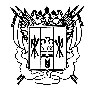 Собрание депутатовШаумяновского сельского поселенияЕгорлыкского района Ростовской областиСобрание депутатовШаумяновского сельского поселенияЕгорлыкского района Ростовской областиСобрание депутатовШаумяновского сельского поселенияЕгорлыкского района Ростовской областиСобрание депутатовШаумяновского сельского поселенияЕгорлыкского района Ростовской областиРешениеРешениеРешениеРешение23 января 2015г.   № 57х. ШаумяновскийПринятоСобранием депутатов                        2015 годаПринятоСобранием депутатов______________ 2015 года